De iPad hoort niet in het onderwijs.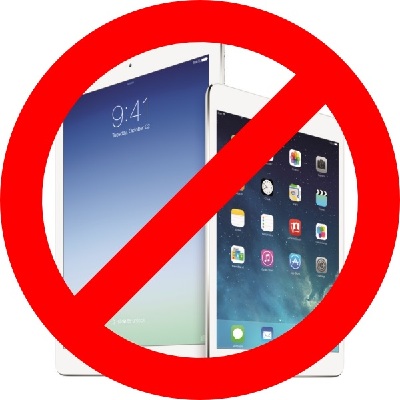 Lonneke Wouters4V2Mevrouw HeymansInhoudsopgaveParate kennis					Blz. 3Documentatievragen				Blz. 4Argumentatieschema 				Blz. 10Uitgeschreven betoog				Blz. 11Bronnenlijst					Blz. 13Parate kennisOp het Dominicus College hebben we al vier jaar iPad’s voor het ondersteunen van de lessen. Maar bij een paar vakken vervangt de iPad het boek. Bij veel vakken is een iPad niet per se handig of valt er niet veel mee te doen. Om snel iets op te zoeken is hij wel handig maar hoe vaak dat is valt relatief wel mee. Kinderen raken tijdens de les sneller afgeleid door de iPad en letten slechter op. De leraren van de oudere generaties zijn misschien niet zo gewend aan deze technische dingen maar voor hun worden er cursussen gehouden zodat ze er wat beter mee over weg kunnen. Het aanschaffen van een iPad kost best wat geld en de vraag is maar of je dat geld er wel voor over moet hebben aangezien de iPad in de klas best wat nadelen heeft. DocumentatievragenDocumentatievraag 1; Zitten de kinderen door de iPad op school te lang achter elkaar op de iPad?Documentatievraag 2; Heeft de iPad invloed op hersens van kinderen en maakt het hun sneller dom?Documentatievraag 3; Zorgt de iPad ervoor dat je sneller afhankelijk bent van dingen?Documentatievraag 4; Wordt je door de iPad sneller afgeleid tijdens de lessen?Documentatievraag 5; is de iPad slecht voor de ogen van de kinderen?Zitten de kinderen door de iPad op school te lang achter elkaar op de iPad?Bron; https://tweakers.net/nieuws/96140/artsen-kinderen-mogen-buiten-schooltijd-maximaal-2-uur-achter-beeldscherm.html Nederlandse artsen waarschuwen voor overmatig gebruik van beeldschermen door kinderen bij bijvoorbeeld tv-kijken, internetten en gamen. Volgens de medici hebben kinderen die langer dan twee uur per dag internetten, vaker last van slaapgebrek, depressie en angsten.De gevaren van beeldschermgebruik voor kinderen zijn al langer bekend, maar tijdens een expertmeeting hebben verschillende Nederlandse artsen en afgevaardigden van het Ministerie van Volksgezondheid, Welzijn en Sport de risico's op een rij gezet en adviezen voor ouders en artsen gepubliceerd in een artikel op Medisch Contact. De artsen wijzen naar onderzoeken waaruit blijkt dat een afname van motorische fitheid en een toename van overgewicht bij kinderen, waar in de afgelopen jaren sprake van is, deels te herleiden is tot beeldschermgebruik.Ook waarschuwen ze voor slaapproblemen die het directe effect van het licht van beeldschermen kan veroorzaken door de onderdrukking van melatonineproductie. Vooral pubers zouden gevoelig zijn voor langdurig gamen en internetten en dit zou schoolprestaties negatief beïnvloeden en tot overgewicht en stemmingsstoornissen leiden. Daarnaast verwijzen de artsen naar internetverslaving en het Computer Vision Syndrome, waar 64 tot 90 procent van de mensen die meerdere uren per dag beeldschermwerk doen last van heeft. Het syndroom uit zich in vermoeide, branderige, droge of tranende ogen, hoofdpijn, dubbelzien en wazig zien.Het advies aan ouders luidt daarom kinderen buiten schooltijd niet langer dan 2 uur per dag achter een beeldscherm te laten, geen tv of smartphone op hun kamers te houden en ze minimaal een uur voor het slapen gaan niet achter een scherm te laten.Antwoord; Ja, gemiddeld hebben kinderen zo een 7 uur school per dag. Als er dan elke les gebruik wordt gemaakt van de iPad zitten de kinderen zo een 5 uur achter de iPad. Meer dan twee uur per dag achter een schermpje zorgt al voor slaapgebrek, depressie en angsten. Dus na zo veel tijd achter de iPad gespendeerd te hebben, moeten de kinderen van iPadscholen hier wel last van krijgen. Ze worden nu sneller verslaafd aan hun iPad. Dit komt doordat kinderen op jongen leeftijd al erg lang achter elkaar op hun iPad zitten tijdens de lessen waardoor ze eraan wennen en verslaafd raken en dan niet meer zonder een schermpje voor hun neus kunnen. Ze gaan minder buiten spelen na school doordat ze verder willen gaan met spelletjes spelen op hun iPad. Door de verslaving zijn ze ook weer minder in beweging.Heeft de iPad invloed op hersens van kinderen en maakt het hun sneller dom?Bron; https://www.trouw.nl/home/kleuters-worden-dommer-van-de-ipad~ae1ca3f2/ De Duitse hoogleraar Manfred Spitzer (arts, filosoof en psycholoog) toont aan dat kinderen er dommer van worden. Hij spreekt van 'digitale dementie' die al op jonge leeftijd intreedt. Hersenen van jonge kinderen moeten getraind worden. Hersentraining gebeurt door doorleefde ervaringen. Door bewegen, kijken, luisteren en converseren.

De computer oefent kijken naar een scherm (tweedimensionaal). Peuters en kleuters hebben juist driedimensionele ervaringen nodig: met hun hele lijf iets beleven, waardoor het actieve leren aanvangt. Mensen die dit ontkennen en de computer-pedagogiek aanhangen, zijn volgens Spitzer onbekend met pedagogische inzichten of uitsluitend commercieel geïnteresseerd. Kinderen worden te beperkt gestimuleerd.

Breinontwikkeling
Voor jonge kinderen is de computer te snel. Ze kunnen de informatie niet verwerken in een tempo dat bij hun breinontwikkeling past. Dit gaat vervolgens ten koste van het concentratievermogen, omdat het ene beeld over het andere heen tuimelt.

Neem het spel 'Giggles, mijn dierenvriendjes', van de Belgische uitgever Transposia. Door met hun knuistjes op het toetsenbord te slaan kunnen baby's en peuters dieren op het scherm tevoorschijn toveren. Hoe meer toetsen het kind aanraakt, des te meer eendjes en schildpadden op het scherm bewegen. De kinderen zijn gezien hun ontwikkeling niet eens in staat om te volgen wat er gebeurt. Zonder zich te kunnen concentreren op de afbeeldingen, zonder tot zich te kunnen laten doordringen hoe de afbeeldingen heten en zonder rem van de kant van de ouders (het kind speelt immers zo leuk), slaan ze op de toetsen en gunnen zich rust noch duur. Als alles maar beweegt!Antwoord; Ja, de iPad zorgt ervoor (vooral bij kinderen onder de zeven jaar oud) dat ze dommer worden. Hun hersenen zijn nog helemaal niet goed ontwikkelt en kunnen die snelle veranderingen op het scherm niet goed aan. Peuters hebben drie dimensionale ervaringen nodig; voelen, kijken, luisteren en niet alleen maar staren naar een scherm. Duitse psychiater Manfred Spitzer heeft een boek erover geschreven en zegt daarin dat de hersenen van kinderen sneller hierdoor verschrompelen, geheugenproblemen krijgen en emotionele afstomping. Dat wil zeggen dat ze minder emoties zullen voelen omdat ze minder contact hebben met echte mensen en alleen in de virtuele wereld bezig zijn.Zorgt de iPad ervoor dat je sneller afhankelijk bent van dingen?Bron ; http://www.vmbo-loket.nl/de-voor-en-nadelen-van-ipad-scholen/ Nadelen1. Invoering van het systeem van iPads op scholen, vereist veel organisatie en administratie. Iemand moet de apparaten beheren. Denk hierbij aan het regelen van de juiste apps en een volle batterij. Dit is tijdrovend en vraagt bovendien kennis van zaken.2. Het typen van een werkstuk is nog steeds veel makkelijker op een computer. De iPad is dan ook vooral gericht om content te consumeren, niet om die te creëren.3. Een tablet is minder geschikt voor groepsopdrachten. Per slot van rekening kan altijd maar één persoon tegelijk de tablet bedienen. Hierbij kan de situatie ontstaan dat één leerling zich dominant opstelt, waardoor anderen de voordelen van de iPad niet ervaart.Zo bezien lijken er dus meer voordelen dan nadelen. Toch bestaan er nog steeds grote twijfels voor het positieve effect van iPads voor kinderen. Zo schrijft een orthopedagoog in Trouw dat kinderen dommer worden van de iPad.Antwoord;Ja, door de iPad ben je sneller van dingen afhankelijk, er moet sowieso iemand zijn die de apparaten beheert. Diegene moet ervoor zorgen dat alles vlekkeloos loopt en iedereen de juiste apps met schoolboeken heeft. Ook moet er een snel en sterk internetnetwerk aanwezig zijn op de scholen, het aanleggen daarvan kost ook veel tijd en geld. Natuurlijk is het ook belangrijk dat iedereens iPad te allen tijde voldoende opgeladen is. Als je je iPad vergeet mee te nemen heb je een veel groter probleem dan als je normaal een boekje zou vergeten. Je zou voor geen een vak echt meer kunnen werken dus ben je een stuk minder productief. Ook voor als er een keer de stroom uitvalt kan er helemaal geen werk meer voor school worden verricht. Je bent dus erg afhankelijk van of de verbinding sterk genoeg is en of de stroom het goed blijft doen. Wordt je door de iPad sneller afgeleid tijdens de lessen?Bron; https://www.nrc.nl/nieuws/2016/11/14/allemaal-adhd-door-de-smartphone-4854932-a1531805 Competitie om aandachtHet brein kán wel dingen tegelijkertijd doen, maar alleen als dat reflexmatige dingen zijn. „Je blijft tijdens het appen ook gewoon ademen natuurlijk”, zegt Stefan van der Stigchel van de Universiteit Utrecht. „Maar alles wat ook maar een beetje nadenken vergt, kun je maar met één taak tegelijkertijd.” Uit het onderzoek van Van der Stigchel en zijn onderzoeksgroep blijkt hoe dat komt. „Aandacht is een enorme competitie, waarbij alleen dat element wint dat op dat moment het sterkst is”, zegt hij. Vergelijk het met een zaklamp: je kunt maar op één plek tegelijkertijd schijnen. Een binnenkomend pushbericht op je smartphone is zo sterk dat het automatisch de aandacht grijpt. Waar je ook mee bezig bent, als je ziet dat er een nieuw bericht binnenkomt op je smartphone, zal je aandacht er altijd even naartoe gaan. Omdat je je maar op één ding tegelijkertijd kunt richten, betekent het dat je van je huidige taak wordt afgehaald. Daarom is de smartphone achter het stuur ook erger dan afleiding door bijvoorbeeld wat kruimels op je schoot als je een broodje eet in de auto, volgens Hoedemaeker van TNO. „De smartphone trekt veel dwingender, actiever en constanter de aandacht dan andere potentiële afleidingen.” Ons brein is erg gesteld op nieuwe informatie, omdat dat belangrijk kan zijn voor onze overleving. Toen mensen evolueerden op de Afrikaanse savannes was het wel zo handig om bijvoorbeeld nieuwe informatie over de locatie van een leeuw voorrang te geven boven andere activiteiten.Antwoord;Ja, je wordt sneller afgeleid tijdens de les door de iPad. Zodra je een melding krijgt, zie je die onbewust en raak je afgeleid door je taak. Doordat je al bent afgeleid van je daadwerkelijke taak geef je je er sneller aan over en ga je de melding openen. Hierdoor verspil je je tijd aan onbelangrijke zaken en mis je lesstof. En dat is juist wat je wilt ver komen als je lesgeeft. De doelstelling is dat de leerlingen zo veel mogelijk stof opnemen. Is de iPad slecht voor de ogen van de kinderen?Bron; http://mijn-kijk-op.infonu.nl/mens-en-samenleving/69998-je-kind-verslaafd-aan-smartphone-iphone-ipad-etc.html Mobieltje slecht voor de ogenHet constant staren naar het scherm van de smartphone is schadelijk voor de ogen van jonge kinderen. Uit een groot onderzoek van professor mevr. C. Klaver, onder duizenden kinderen, blijkt dat ruim 10% van kinderen vanaf 9 jaar reeds bijziend is, o.a. vanwege het urenlange gestaar naar het schermpje. Jongeren die voor hun tiende jaar bijziend worden, hebben een groter risico om op latere leeftijd slechtziend te worden, of nog erger.

Mobieltje schadelijk voor orenVolgens oorspecialisten kapen steeds meer kinderen van soms amper 10 jaar met onomkeerbaar gehoorverlies. Dit vanwege de oortjes (koptelefoons) van de mobieltjes (of tv) waardoor ze constant te veel decibels ontvangen. Ouders snappen vaak niet dat door een constant te hoge geluidsbelasting de oren worden beschadigd en doofheid ontstaat (bron: NH-Dagblad 3-3-2017).

In het verkeerIn het verkeer (op de fiets) zijn ze, zoals we allemaal begrijpen, ook onveilig. Als je kind is opgenomen in het ziekenhuis staat dat ding ook aan, zodat hij wakker wordt gebeld, tijdens z’n hoognodige genezingsproces.

Asociaal?Reuze gezellig als je tegenwoordig bij iemand op bezoek gaat en je geen belangstellende gasten aantreft. De helft van de visite zit namelijk constant op die iPad, IPhone of Blackberry naar facebook en email te gluren. Naar informatie waarvan je ook na afloop van de verjaardagsvisite, als je buiten bent, kennis van had kunnen nemen.

SpelcomputerOver de verslaving van digitale spelletjes, zijn vele ouders terecht verontrust. Gameverslaving of Internetverslaving brengt het kind in een isolement en betekent ook een te weinig aan gezonde lichaamsbeweging. Houd uw kind in de gaten als hij/zij te vaak en te lang achter die Playstation, Nintendo/achtige ding of Ipad zit.

Dat schermUrenlang achter dat ding zitten, maakt een kind echt niet wijzer, want je kunt onmogelijk alle info opslaan die tot je komt. Ook kun je als ouder niet zeker weten dat het zinnige en verstandige dingen betreft waardoor ze geboeid zijn. Wat zou het toch fijn zijn als je kind, in plaats van dat vaak zinloze getuur op het scherm, gewoon naar buiten gaat en zich zonder de tussenkomst van een beeldscherm rechtstreeks verbaast over mens en dier en al het andere dat groeit en bloeit. Dat geldt uiteraard voor het contact met anderen. Chatten met een vriendje of vriendinnetje lijkt wel leuk maar, is echt oogcontact niet veel boeiender?Antwoord;Ja, door de iPad worden kinderen sneller bijziend. De iPad zorgt dus voor schade aan de ogen. Uit onderzoek is gebleken dat 10 procent van de kinderen ouder dan 8 jaar bijziend is door het kijken naar schermpjes. Hierdoor worden de kinderen later sneller slechtziend of nog erger.Betoog tekstStel je voor, je moet 8 lesuren achter elkaar naar je iPad staren, daar worden je ogen toch net zo vierkant als je iPad van! Op Steve-jobs scholen of te wel iPad-scholen werk je bij de meeste vakken met een iPad in plaats van boeken. Vaak worden alle voordelen van de iPad in de klas benoemt maar er zijn toch een hoop val kuilen in de weg naar een modern onderwijssysteem. Die valkuilen zorgen ervoor dat iPad’s moeten worden afgeschaft in het onderwijs.Ten eerste maakt de iPad kinderen sneller dom. Duits hoogleraar en psychiater Manfred Spitzer heeft er onderzoek naar gedaan en er een boek overgeschreven. Hij zegt dat digitale dementie al toetreedt als kinderen nog erg jong zijn. Ook zegt Spitzer in zijn boek dat de hersenen van kinderen sneller verschrompelen, ze geheugenproblemen krijgen en emotionele afstomping door veelvoudig gebruik van de iPad. Dat wil zeggen dat ze minder emoties zullen voelen omdat ze minder contact hebben met echte mensen en alleen in de virtuele wereld bezig zijn. Doordat de kinderen nog zo jong zijn werken hun hersens nog niet optimaal en kunnen ze de snelle gebeurtenissen die zich op het scherm afspelen nog niet aan. Ze horen de wereld te ontdekken drie dimensionaal dus door te horen, zien, en voelen en niet door naar een schermpje te kijken. Doordat alles zo snel voorbij flitst leren de kinderen zich niet goed te concentreren op iets. Door de concentratieproblemen zijn ze sneller verveeld omdat ze het snelle voorbij flitsen op de iPad gewend zijn.Ten tweede ben je door de iPad tijdens de lessen meer afhankelijk van dingen. Er moet sowieso iemand zijn die de apparaten beheert. Diegene moet ervoor zorgen dat alles vlekkeloos verloopt en iedereen de juiste apps met schoolboeken heeft. Ook moet er een snel en sterk internetnetwerk aanwezig zijn op de scholen, het aanleggen daarvan kost ook veel tijd en geld. Natuurlijk is het ook belangrijk dat iedereens iPad te allen tijde voldoende opgeladen is. Als je je iPad vergeet mee te nemen heb je een veel groter probleem dan als je normaal een boekje zou vergeten. Je zou voor geen een vak echt meer kunnen werken dus ben je een stuk minder productief. Ook voor als er een keer de stroom uitvalt kan er helemaal geen werk meer voor school worden verricht. Je bent dus erg afhankelijk van of de verbinding sterk genoeg is en of er genoeg kennis op de school is om alles goed te laten verlopen. Ten derde staren de kinderen door de iPad te lang per dag naar een elektronisch scherm. Gemiddeld hebben kinderen zo een 7 uur school per dag. Als er dan elke les gebruik wordt gemaakt van de iPad zitten de kinderen zo een 5 uur achter de iPad. Meer dan twee uur per dag achter een schermpje zitten zorgt al voor slaapgebrek, depressie en angsten. Dus na zo veel tijd achter de iPad gespendeerd te hebben, moeten de kinderen van iPadscholen hier wel last van krijgen. Ze worden hierdoor ook sneller verslaafd aan hun iPad. Dit komt doordat kinderen op jonge leeftijd al erg lang achter elkaar op hun iPad zitten tijdens de lessen waardoor ze eraan wennen aan alle drukke bewegingen. Ze gaan minder buiten spelen na school doordat ze verder willen gaan met spelletjes spelen op hun iPad. Door de verslaving zijn ze ook weer minder in beweging wat erg slecht is voor hun gezondheid. Veel mensen benoemen als voordeel van de iPad dat het een stuk zou schelen met het gewicht van je schooltas. Maar dat is helemaal niet waar. Voor bijna alle vakken moet je ook nog je normale werkboek en tekst boek meenemen. Je tas wordt eerder zwaarder dan lichter. Dat is omdat leraren de iPad niet correct gebruiken en hem alleen gebruiken om soms dingen op te zoeken. Het voordeel van de iPad tijdens de lessen wordt ongeldig dus moet de iPad op school gewoon worden afgeschaft.Kortom de iPad op scholen zorgt ervoor dat kinderen dommer worden en het zorgt voor meer afhankelijkheid. Ook kan er door de iPad in de les een verslaving bij de kinderen ontstaan doordat ze te lang achter een schermpje zitten. De iPad moet dus worden afgeschaft. Liever een schrift waarin je schrijft dan een verslaving die blijft.Bronnenhttp://mens-en-samenleving.infonu.nl/pedagogiek/120527-voor-en-tegenstanders-over-steve-jobsscholen-ipadscholen.html https://www.gezondheidenco.nl/74221/nomofobie-macht-smartphone-ben-verslaafd/ http://mijn-kijk-op.infonu.nl/mens-en-samenleving/69998-je-kind-verslaafd-aan-smartphone-iphone-ipad-etc.html  https://decorrespondent.nl/3597/ict-in-de-klas-zo-werkt-het-wel/248915997-90dd353b https://www.trouw.nl/home/kleuters-worden-dommer-van-de-ipad~ae1ca3f2/ https://www.nrc.nl/nieuws/2016/11/14/allemaal-adhd-door-de-smartphone-4854932-a1531805 http://www.ad.nl/gezond/verslaafd-aan-het-internet-dit-zijn-de-symptomen~a732c2e3/ https://nl.wikipedia.org/wiki/Manfred_Spitzer https://www.nrc.nl/nieuws/2016/11/11/van-swipen-leren-kinderen-helemaal-niets-5194748-a1531409 https://www.youtube.com/watch?v=xWTDqJLxxGs http://www.dominicuscollege.nl/ons-onderwijs/ict-school https://ipadindeklas.wordpress.com https://meestersander.nl/leerkrachten/handleidingen/ipad-beheren/ https://fd.nl/ondernemen/1143328/tablet-rukt-op-in-onderwijs-omringd-door-lof-en-bedenkingen 